WICKLOW ASSOCIATIONMINUTES OF MEETINGJULY 7The takings from the dance in Hatchard Road for the Liam Mellow’s Band was as follows:Door		£124.80Raffle		£122.50£130 paid for band.Drinks for girls not paid for yet, a cheque for £6.60 and a thank younote to be sent from Fr Colm, St Gabrials.Takings from Irish Festivals are as follows:Rosettes, hats and drinks		£306.28Irish Coffee				£246.00A Mrs *** donated £5 because she could not attend.Total takings				£552.28Tommy Hanley’s bills totaled	£96.93     he was paid.John Fitzpatrick’s bills were	£146.06The raffles in the Good Intent Pub came to £38 on the Sunday night, £12was added to this amount and it was given to the Liam Mellow’s Band.Discussion on Wicklow Association Stand at Irish Festival concerninggiving out free tea etc and Tom Mc Assey stated that making money is not everything and we must remember that, Committee agreed.15% of the takings is what is required to be given to the County’s Association.£30 was proposed for Liz as she lost £20 at the Irish Festival and hadto pay for taxi’s on that Sunday, it was agreed and she was given that amount.Kevin Dunne to be paid for gas bottle which cost £9.50.[Pat Shaw donated £5 for food]We have received the Building Society Book and the £31 from the bankwhich was outstanding.Next meeting on 1st SeptemberMeeting closed at 9.35 p.m.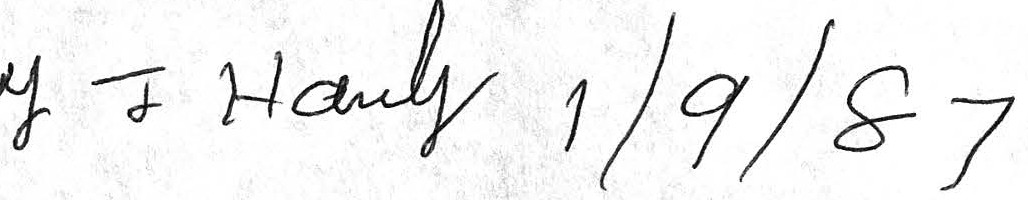 